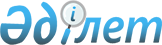 "Тәуелсіз Мемлекеттер Достастығына қатысушы мемлекеттердің терроризмге және экстремизмнің өзге де зорлық-зомбылық көріністеріне қарсы күресті жүзеге асыратын құзыретті органдарды материалдық-техникалық қамтамасыз етудегі ынтымақтастығы туралы келісімді ратификациялау туралы" Қазақстан Республикасы Заңының жобасы туралыҚазақстан Республикасы Үкіметінің 2018 жылғы 27 тамыздағы № 525 қаулысы.
      Қазақстан Республикасының Үкіметі ҚАУЛЫ ЕТЕДІ:
      "Тәуелсіз Мемлекеттер Достастығына қатысушы мемлекеттердің терроризмге және экстремизмнің өзге де зорлық-зомбылық көріністеріне қарсы күресті жүзеге асыратын құзыретті органдарды материалдық-техникалық қамтамасыз етудегі ынтымақтастығы туралы келісімді ратификациялау туралы" Қазақстан Республикасы Заңының жобасы Қазақстан Республикасының Парламенті Мәжілісінің қарауына енгізілсін. ҚАЗАҚСТАН РЕСПУБЛИКАСЫНЫҢ ЗАҢЫ  Тәуелсіз Мемлекеттер Достастығына қатысушы мемлекеттердің терроризмге және экстремизмнің өзге де зорлық-зомбылық көріністеріне қарсы күресті жүзеге асыратын құзыретті органдарды материалдық-техникалық қамтамасыз етудегі ынтымақтастығы туралы келісімді ратификациялау туралы
      2012 жылғы 5 желтоқсанда Ашғабатта жасалған Тәуелсіз Мемлекеттер Достастығына қатысушы мемлекеттердің терроризмге және экстремизмнің өзге де зорлық-зомбылық көріністеріне қарсы күресті жүзеге асыратын құзыретті органдарды материалдық-техникалық қамтамасыз етудегі ынтымақтастығы туралы келісім ратификациялансын.
					© 2012. Қазақстан Республикасы Әділет министрлігінің «Қазақстан Республикасының Заңнама және құқықтық ақпарат институты» ШЖҚ РМК
				
      Қазақстан Республикасының
Премьер-Министрі

Б. Сағынтаев
Жоба
      Қазақстан Республикасының
Президенті
